Soziales Zentrum Lino-Club e.V.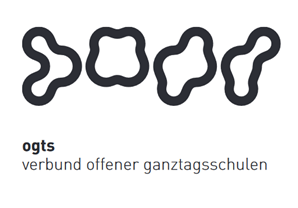 OGTS Merianstraße
Was essen wir diese Woche?Montag, 30.11.2020Gemüsesuppe püriert (7,9)  & Brötchen (1)Dienstag, 01.12.2020Rinderragout (7) mit heller Gemüsesauce (1,7) & VollkornreisMittwoch 02.12.2020Kartoffelgratin (3,7,9) mit Karottengemüse & Salat (9) Donnerstag 03.12.2020Hähnchenbrustfilet in Paprikasauce (7,9) mit Basmatireis & SalatFreitag 04.12.2020Ravioli mit Käse-Rucola-Füllung (1,3,7,9) & Bohnensalat Guten Appetit !!!(in Klammern die Allergenkennzeichnung nach der neuen Lebensmittelinformationsverordnung ab 15.12.2014)Unsere Nachtische können Farbstoffe und Konservierungsmittel enthalten.Bei Allergien werden zusätzliche alternative Speisen angeboten. 